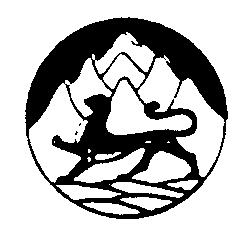 АДМИНИСТРАЦИЯ МЕСТНОГО САМОУПРАВЛЕНИЯ ЦЕЙСКОГО СЕЛЬСКОГО ПОСЕЛЕНИЯ АЛАГИРСКОГО МУНИЦИПАЛЬНОГО РАЙОНА РЕСПУБЛИКИ СЕВЕРНАЯ ОСЕТИЯ-АЛАНИЯПОСТАНОВЛЕНИЕот «06» сентября 2023 г.                                                                          №19с. Нижний ЦейОб утверждении положения о порядке размещения нестационарныхторговых объектов и объектов по оказанию услуг, положенияо проведении аукциона на право размещения нестационарныхторговых объектов и объектов оказания услуг, составааукционной комиссии по предоставлению права на размещениенестационарных торговых объектов, минимальной платы на праворазмещения нестационарных объектов, перечня специализацийнестационарных торговых объектов, минимальногоассортиментного перечня и номенклатуры дополнительных групптоваров, типовых архитектурных решений нестационарныхторговых объектов, расположенных на территорииЦейского сельского поселения Алагирского муниципального района Республики Северная Осетия-АланияВ соответствии с Гражданским кодексом Российской Федерации, Земельным кодексом Российской Федерации, Федеральными законами от 06.10.2003 N 131-ФЗ «Об общих принципах организации местного самоуправления в Российской Федерации», от 28.12.2009 N 381-ФЗ «Об основах государственного регулирования торговой деятельности в Российской Федерации», от 26.07.2006 N 135-ФЗ «О защите конкуренции», Законом Республики Северная Осетия-Алания от 08.07.2010 N 39-РЗ «О государственном регулировании торговой деятельности на территории Республики Северная Осетия-Алания», Постановлением Правительства Российской Федерации от 29.09.2010 N 772 «Об утверждении Правил включения нестационарных торговых объектов, расположенных на земельных участках, в зданиях, строениях и сооружениях, находящихся в государственной собственности, в схему размещения нестационарных торговых объектов», Постановлением Правительства Республики Северная Осетия-Алания от 27.12.2010 N 370 «Об утверждении порядка разработки и утверждении органами местного самоуправления Республики Северная Осетия-Алания схемы размещения нестационарных торговых объектов» Приказом ФАС России от 10.02.2010 N 67 «О порядке проведения конкурсов или аукционов на право заключения договоров аренды, договоров безвозмездного пользования, договоров доверительного управления имуществом, иных договоров, предусматривающих переход прав в отношении государственного или муниципального имущества, и перечне видов имущества, в отношении которого заключение указанных договоров может осуществляться путем проведения торгов в форме конкурсов» администрация местного самоуправления Цейского сельского поселения Алагирского муниципального района Республики Северная Осетия-Алания, постановляет:1. Утвердить прилагаемые:1.1. Положение о порядке размещения нестационарных торговых объектов и объектов по оказанию услуг на территории Цейского сельского поселения Алагирского муниципального района Республики Северная Осетия-Алания.1.2. Положение о проведении аукциона на право размещения нестационарных торговых объектов и объектов оказания услуг на территории Цейского сельского поселения Алагирского муниципального района Республики Северная Осетия-Алания.1.3. Минимальную плату на право размещения нестационарных объектов на территории Цейского сельского поселения Алагирского муниципального района Республики Северная Осетия-Алания.1.4. Типовые архитектурные решения нестационарных торговых объектов, расположенных (размещаемых) на территории Цейского сельского поселения Алагирского муниципального района Республики Северная Осетия-Алания.1.5. Перечень специализаций нестационарных торговых объектов, минимальный ассортиментный перечень и номенклатуру дополнительных групп товаров.2.   Настоящий муниципальный правовой акт вступает в сила после дня его официального опубликования.Глава администрации                                                                  А.Т. ГогаевУтвержденоПостановлением администрацииЦейского сельского поселения Алагирского муниципального района Республики Северная Осетия-Аланияот «06» сентября  2023 г. №19Положение о порядке размещения нестационарных торговых объектов и объектов по оказанию услуг на территории Цейского сельского поселения Алагирского муниципального района Республики Северная Осетия-Алания1. Общие положения1.1. Положение о порядке размещения нестационарных торговых объектов и объектов по оказанию услуг на территории Цейского сельского поселения Алагирского муниципального района Республики Северная Осетия-Алания разработано в соответствии с Гражданским кодексом Российской Федерации, Земельным кодексом Российской Федерации, Федеральным законом от 06.10.2003 №131-ФЗ «Об общих принципах организации местного самоуправления в Российской Федерации», Федеральным законом от 26.07.2006 №135-ФЗ «О защите конкуренции», Федеральным законом от 28.12.2009 N 381-ФЗ «Об основах государственного регулирования торговой деятельности в Российской Федерации», Законом Республики Северная Осетия-Алания от 08.07.2010 N 39-РЗ «О государственном регулировании торговой деятельности», Постановлением Правительства Российской Федерации от 29.09.2010 N 772 «Об утверждении Правил включения нестационарных торговых объектов, расположенных на земельных участках, в зданиях, строениях и сооружениях, находящихся в государственной собственности, в схему размещения нестационарных торговых объектов», Постановлением Правительства Республики Северная Осетия-Алания от 27.12.2010 N 370 «Об утверждении порядка разработки и утверждении органами местного самоуправления Республики Северная Осетия-Алания схемы размещения нестационарных торговых объектов», Приказом ФАС России от 10.02.2010 N 67 «О порядке проведения конкурсов или аукционов на право заключения договоров аренды, договоров безвозмездного пользования, договоров доверительного управления имуществом, иных договоров, предусматривающих переход прав в отношении государственного или муниципального имущества, и перечне видов имущества, в отношении которого заключение указанных договоров может осуществляться путем проведения торгов в форме конкурсов», в целях:- упорядочения размещения нестационарных торговых объектов;- достижения установленных нормативов минимальной обеспеченности населения площадью торговых объектов;- создания условий для улучшения организации и качества торгового обслуживания населения и обеспечения доступности товаров для населения;- размещения нестационарных торговых объектов, используемых субъектами малого или среднего предпринимательства, а также физическими лицами, не являющимися индивидуальными предпринимателями и применяющими специальный налоговый режим «Налог на профессиональный доход», осуществляющими торговую деятельность;- формирования торговой инфраструктуры с учетом видов и типов торговых объектов, форм и способов торговли.1.2. Настоящее Положение определяет порядок и основания для размещения нестационарных торговых объектов на территории Цейского сельского поселения Алагирского муниципального района Республики Северная Осетия-Алания (далее также - Цейское сельское поселение).1.3. Настоящее Положение применяется при размещении нестационарных торговых объектов на земельных участках, находящихся в государственной собственности, муниципальной собственности, и земельных участках, государственная собственность на которые не разграничена.1.4. Порядок размещения нестационарных объектов на земельных участках, находящихся в частной собственности, устанавливается собственником земельного участка с учетом требований, определенных законодательством Российской Федерации в соответствии с внешним архитектурным обликом сложившейся застройки Цейского сельского поселения, утвержденными типовыми архитектурными решениями и утвержденными (согласованными) индивидуальными архитектурными решениями.1.5. Нестационарные торговые объекты не являются недвижимым имуществом, не являются объектами капитального строительства, права на них не подлежат регистрации в Едином государственном реестре недвижимости.1.6. Размещение нестационарных торговых объектов на территории Цейского сельского поселения осуществляется в соответствии с утвержденной Схемой размещения нестационарных торговых объектов.Не допускается размещение нестационарных торговых объектов в местах, не определенных Схемой размещения нестационарных торговых объектов, за исключением размещения нестационарных торговых объектов в рамках реализации Инвестиционных проектов в порядке, предусмотренном действующим законодательством.1.7. Размещение нестационарных торговых объектов осуществляется в соответствии с Гражданским кодексом Российской Федерации путем: - проведения аукциона в целях размещения нестационарных торговых объектов (далее - Аукцион);- выдачи разрешения на размещение нестационарного торгового объекта в дни проведения и в преддверии праздничных, общественно-политических, культурно-массовых, спортивно-массовых и иных массовых мероприятий, имеющих краткосрочный характер.1.8. Размер платы за право на размещение нестационарных торговых объектов на территории Цейского сельского поселения устанавливается в соответствии с фиксированной платой на право размещения нестационарных объектов на территории Цейского сельского поселения.2. Основные понятия и их определения2.1. Для целей настоящего Положения используются следующие основные понятия:2.1.1. Схема размещения нестационарных торговых объектов (далее - Схема) - документ, определяющий места размещения нестационарных торговых объектов (перечень территорий), находящихся в государственной собственности, муниципальной собственности или государственная собственность на которые не разграничена, а также зданий, строений, находящихся в муниципальной собственности, для размещения нестационарных торговых объектов, содержащий сведения об объекте (адресе месторасположения объекта, виде объекта, специализации торгового объекта, площади, занимаемой нестационарным торговым объектом, и иную дополнительную информацию).2.1.2. Нестационарный торговый объект (далее - НТО) - торговый объект, объект по оказанию услуг общественного питания, бытовых и прочих услуг, представляющий собой временное сооружение или временную конструкцию, не связанные прочно с земельным участком вне зависимости от наличия или отсутствия подключения (технологического присоединения) к сетям инженерно-технического обеспечения, в том числе объекты мобильной торговли.2.1.3. Сезонные НТО, к ним относятся временные объекты из сборно-разборных конструкций либо за ограждением с использованием декоративных элементов, покрытий, зонтов и т.д., оснащенные торгово-техническим оборудованием:- летнее кафе при стационарных предприятиях общественного питания - временные сооружения или временные конструкции, предназначенные для дополнительного обслуживания питанием и отдыха потребителей, непосредственно примыкающие к капитальному зданию, строению, сооружению, в котором осуществляется деятельность по оказанию услуг общественного питания предприятием общественного питания;- бахчевой развал - специально оборудованная временная конструкция в виде обособленной открытой площадки или установленной палатки, предназначенная для продажи сезонных бахчевых культур;- объект по реализации мороженого, безалкогольных напитков;- елочный базар - специально оборудованная временная конструкция в виде обособленной открытой площадки для новогодней (рождественской) продажи натуральных хвойных деревьев и веток хвойных деревьев.2.1.4. НТО, имеющие конструктивное решение:- павильон - отдельно стоящее сооружение (часть сооружения) с замкнутым пространством, имеющее торговый зал и рассчитанное на одно или несколько рабочих мест продавцов, общей площадью до 30 кв.м (допускается увеличение площади объекта не более чем на 10% от общей площади при осуществлении ремонтных работ);- киоск - небольшой (до 20 кв.м) нестационарный торговый объект, представляющий собой сооружение без торгового зала с замкнутым пространством, внутри которого оборудовано одно рабочее место продавца и осуществляется хранение товарного запаса (допускается увеличение площади объекта не более чем на 10% от общей площади при осуществлении ремонтных работ);- объекты развозной торговли - торговые объекты на колесах (на базе автомобиля, прицепа, велосипеда), предназначенные для неограниченного количества перемещений в пределах срока своей амортизации и технических характеристик и работы в разных местах (автомагазины, автолавки, автокафе, автокофейни, автоцистерны, автоприцепы, велосипеды и др.);- торговый автомат (вендинговый автомат) - техническое устройство, предназначенное для автоматизации процессов продажи, оплаты и выдачи штучных товаров, напитков в потребительской упаковке в месте нахождения устройства без участия продавца;- объекты по оказанию услуг - это объекты по предоставлению услуг, в том числе детские развлекательные передвижные комплексы;- торгово-остановочный комплекс - место остановки транспортных средств по маршруту регулярных перевозок, оборудованное для ожидания городского наземного пассажирского транспорта (навес), объединенное единой архитектурной композицией и (или) элементом благоустройства, с одним или несколькими нестационарными торговыми объектами.2.1.4. Специализация НТО - торговая деятельность, при которой восемьдесят и более процентов всех предлагаемых к продаже товаров от их общего количества составляют товары одной группы.2.1.5. Хозяйствующий субъект - юридическое лицо, физическое лицо, зарегистрированное в качестве индивидуального предпринимателя, а также физическое лицо, не являющееся индивидуальным предпринимателем и применяющий специальный налоговый режим «Налог на профессиональный доход», в установленном законом порядке, осуществляющие деятельность, по розничной торговле, оказанию услуг общественного питания, бытовых и прочих услуг.2.1.6. Торговая деятельность - вид предпринимательской деятельности, связанной с приобретением и продажей товаров, оказанием услуг.2.2. Определение иных понятий регламентируется действующим законодательством, муниципальными актами, государственными стандартами, отраслевыми нормами и правилами.3. Порядок размещения и эксплуатациинестационарных торговых объектов3.1. Размещение НТО на территории Цейского сельского поселения осуществляется по итогам проведения аукциона по заключению договора о предоставлении права на размещение нестационарного торгового объекта на территории Цейского сельского поселения (далее - Договор).3.2. Заявитель, имеющий действующий на момент вступления в силу настоящего муниципального правового акта, договор аренды земельного участка или договор о предоставлении права на размещение нестационарного непередвижного торгового объекта, в месте, установленном Схемой, имеет преимущественное право на оформление договора на право размещения НТО без проведения аукционных процедур при отсутствии нарушений, выявленных в период действия Договора, и наличии объекта в действующей Схеме. В случае если заявитель в течение 30 дней после истечения срока Договора не подал заявление об его продлении, договор считается расторгнутым, а занимаемое место выставляется на аукцион.3.3. При отказе владельца НТО от использования преимущественного права заключения договора на размещение данное место выставляется на аукцион.3.4. Основанием для установки (монтажа) хозяйствующим субъектом НТО является заключенный с администрацией местного самоуправления Цейского сельского поселения Договор по форме согласно приложениям N 5.1, 5.2 к настоящему Положению.3.5. Оплата за размещение НТО, указанных в пункте 2.1.4 настоящего Положения, осуществляется по усмотрению заявителя: либо за весь период действия договора единовременно, либо поквартально, но не позднее 10 числа месяца с начала квартала. Оплата за размещение сезонных НТО осуществляется единовременно.3.6. По окончании сроков действия Договора, а также при досрочном его прекращении владелец НТО в десятидневный срок должен его демонтировать и восстановить нарушенное благоустройство территории. При неисполнении владельцем НТО обязанности по своевременному демонтажу НТО объект считается незаконно размещенным, что влечет наложение административной ответственности в соответствии с действующим законодательством и принудительный демонтаж.3.7. При осуществлении деятельности НТО должна соблюдаться установленная Схемой специализация НТО и требования договора по форме согласно приложениям N 5.1, 5.2 к настоящему Положению.3.8. Внешний вид нестационарных торговых объектов, не включая объекты развозной торговли, должен соответствовать утвержденному (согласованному) архитектурному решению.3.9. При размещении НТО запрещается переоборудовать их конструкции, менять конфигурацию, увеличивать площадь и размеры НТО, ограждения и другие конструкции, а также запрещается организовывать фундамент НТО и нарушать благоустройство территории.При размещении объектов развозной торговли запрещается их переоборудование (модификация), если в результате проведения соответствующих работ передвижные сооружения не могут быть самостоятельно транспортированы (за счет движущей силы, вырабатываемой двигателем) или не могут быть транспортированы в составе с механическим транспортным средством, в том числе запрещается демонтаж с передвижных сооружений колес и прочих частей, элементов, деталей, узлов, агрегатов и устройств, обеспечивающих движение передвижных сооружений.3.10. Транспортное обслуживание НТО и загрузка их товарами не должны затруднять и снижать безопасность движения транспорта и пешеходов.3.11. Не допускается осуществлять складирование товара, упаковок, мусора на элементах благоустройства и прилегающей к НТО территории.3.12. Владельцы НТО обязаны обеспечить постоянный уход за внешним видом и содержанием своих объектов: содержать в чистоте и порядке, производить уборку и благоустройство прилегающей территории.4. Порядок выдачи разрешений на право размещения НТОв дни проведения и в преддверии праздничных,общественно-политических, культурно-массовых испортивно-массовых мероприятий, имеющихкраткосрочный характер4.1. При проведении и в преддверии праздничных, общественно-политических, культурно-массовых и спортивно-массовых мероприятий, имеющих краткосрочный характер (далее - мероприятия, имеющие краткосрочный характер), на территории Цейского сельского поселения на основании заявлений хозяйствующих субъектов могут размещаться НТО следующих типов: «аттракцион», «автомагазин (торговый автофургон)», «автоцистерна», «торговая палатка», «елочный базар», «торговая тележка», «ларь низкотемпературный» и «объекты по оказанию услуг» без проведения торгов на срок до 14 (четырнадцати) календарных дней в местах, определенных схемой размещения нестационарных торговых объектов.4.2. Для получения разрешения на право размещения НТО в дни проведения и в преддверии мероприятий, имеющих краткосрочный характер, заявители (хозяйствующие субъекты) подают в администрацию местного самоуправления Цейского сельского поселения заявление по форме согласно приложению N 2 к настоящему Положению с приложением копии документов о государственной регистрации в качестве индивидуального предпринимателя, юридического лица или физического лица, не являющегося индивидуальным предпринимателем и применяющего специальный налоговый режим «Налог на профессиональный доход» не ранее чем за 30 (тридцать) рабочих дней и не позднее 5 (пяти) рабочих дней до даты проведения соответствующего мероприятия. Также к заявлению прилагается эскизный проект объекта.4.3. Заявителю может быть отказано в случае, если:- проведение праздничных мероприятий не планируется в период, указанный в заявлении;- по указанному заявлению адресу уже размещен НТО на основании действующего договора о предоставлении права на размещение НТО на территории Цейского сельского поселения;- размещение НТО будет нарушать противопожарные нормы, санитарные нормы и правила;- размещение НТО ограничит доступ к местам общего пользования;- по иным основаниям, предусмотренным действующим законодательством РФ и муниципальными правовыми актами.4.4. При прочих равных условиях, в случае если два или более заявителя подали заявление по одному адресу, предпочтение отдается заявителю, ранее других подавшему заявление.4.5. Решение о выдаче (отказе в выдаче) разрешения на право размещения НТО в дни проведения и в преддверии мероприятий, имеющих краткосрочный характер, принимается администрацией местного самоуправления Цейского сельского поселения.4.6. Разрешение на размещение НТО в дни проведения и в преддверии мероприятий, имеющих краткосрочный характер, оформляется по форме согласно приложению N 3 к настоящему Положению и выдается администрацией местного самоуправления Цейского сельского поселения не менее чем за 1 (один) рабочий день до даты проведения соответствующего мероприятия после подтверждения заявителем факта оплаты права размещения НТО в дни проведения мероприятий, имеющих краткосрочный характер.4.7. В случае принятия решения об отказе в выдаче разрешения на право размещения НТО в дни проведения и в преддверии мероприятий, имеющих краткосрочный характер, заявителю не менее чем за 1 (один) рабочий день до даты проведения соответствующего мероприятия направляется уведомление об отказе в выдаче разрешения на право размещения НТО.4.8. Плата за право размещения НТО в дни проведения и в преддверии мероприятий, имеющих краткосрочный характер, рассчитывается на основании утвержденной фиксированной платы на право размещения нестационарных объектов на территории Цейского сельского поселения.5. Порядок выдачи разрешений на право размещения сезонных(летних) кафе, прилегающих к стационарным объектамобщественного питания5.1. Сезонные (летние) кафе, прилегающие к стационарным объектам общественного питания, размещаются на земельных участках, прилегающих к стационарным объектам общественного питания в местах, определенных Схемой.5.2. Заявитель, осуществляющий деятельность в стационарном предприятии общественного питания, подает заявление в произвольной форме с приложением следующих документов:1) документов, подтверждающих полномочия лица на осуществление действий от имени хозяйствующего субъекта (для юридического лица - копии решения или выписки из решения юридического лица о назначении руководителя, или копии доверенности уполномоченного представителя в случае представления интересов лицом, не имеющим права на основании учредительных документов действовать от имени юридического лица без доверенности, копии документа, удостоверяющего личность; для индивидуального предпринимателя - копии документа, удостоверяющего личность индивидуального предпринимателя, или копии доверенности уполномоченного индивидуальным предпринимателем представителя и копии документа, удостоверяющего личность представителя, для физического лица, не являющегося индивидуальным предпринимателем и применяющего специальный налоговый режим  «Налог на профессиональный доход» - копии документа, удостоверяющего личность, или копии доверенности уполномоченного представителя и копии документа, удостоверяющего личность представителя);2) правоустанавливающие документы на соответствующий стационарный объект общественного питания;3) эскизный проект НТО.Документы, указанные в подпунктах 1, 3 настоящего пункта, представляются заявителем самостоятельно. Документы, указанные в подпункте 2 настоящего пункта, запрашиваются администрацией местного самоуправления Цейского сельского поселения (далее также – Администрация) в государственных органах и подведомственных государственным органам организациях, в распоряжении которых находятся указанные документы, в случае если они не были представлены заявителем самостоятельно.5.3. В течение 14 (четырнадцати) рабочих дней с момента получения заявления о предоставлении права на размещение сезонного (летнего) кафе, прилегающего к стационарному объекту общественного питания, индивидуальное архитектурное решение направляется в Администрацию для согласования.5.4. Заявителю может быть отказано в выдаче разрешения на право размещения сезонного (летнего) кафе, прилегающего к стационарному объекту общественного питания (в заключении договора на право размещения сезонного (летнего) кафе) в случае, если:- НТО планируется разместить на территории, прилегающей к административным зданиям, историческим объектам, памятникам архитектуры;- размещение НТО в заявленном месте будет препятствовать движению транспорта и (или) пешеходов;- размещение НТО будет нарушать противопожарные нормы, санитарные нормы и правила;- размещение НТО ограничит доступ к местам общего пользования;- архитектурное решение не согласовано (не утверждено).5.5. В случае принятия решения о предоставлении права размещения сезонного (летнего) кафе, а также прилавка, прилегающего к стационарному объекту общественного питания (нестационарному объекту), с заявителем заключается договор на право размещения НТО без проведения аукциона.5.6. Размещение НТО (прилавок, веранда) на основании заявлений хозяйствующих субъектов, являющихся собственниками стационарных (нестационарных) торговых объектов и земельных участков, на которых расположены стационарные (нестационарные) торговые объекты и к которым примыкает испрашиваемое место размещения, осуществляется в порядке, предусмотренном настоящим разделом Положения при условии нахождения объекта в Схеме.Приложение N 1к Положению о порядке размещениянестационарных торговых объектови объектов по оказанию услугна территории Цейского сельского поселения                                            В аукционную комиссию                                            по предоставлению права                                            на размещение НТО на территории                                            Цейского сельского поселенияЗаявка (заявление)на участие в аукционе по предоставлению правана размещение нестационарного торгового объектана территории Цейского сельского поселенияЗаявитель _______________________________________________________________Адрес местонахождения __________________________________________________________________Ф.И.О. руководителя предприятия __________________________________________________________________ИНН заявителя ___________________, контактный телефон ____________________ОГРН___________________________________________________________________________________________________________                                  (номер, дата, кем присвоен)    Прошу   Вас   рассмотреть   на   заседании   аукционной   комиссии   по предоставлению   права   размещения  нестационарных  торговых  объектов  на территории   Цейского сельского поселения возможность размещения__________________________________________________________________  (тип нестационарного торгового объекта: лоток, бахчевой развал, киоск, павильон и т.д.)для осуществления торговой деятельности__________________________________________________________________(специализация: смешанный ассортимент, фрукты, бахчевые культуры т.д.) по адресу _________________________________________________________________                     (адрес месторасположения объекта)    С   положением   о   размещении  нестационарных  торговых  объектов  на территории Цейского сельского поселения ознакомлен(на).    Настоящим   заявлением   подтверждаю,  что  в  отношении  заявителя  не проводится    процедура   ликвидации   и   банкротства,   деятельность   не приостановлена,  вся  информация,  содержащаяся в представленных документах или  их копиях, является подлинной, и не возражаю против доступа к ней всех заинтересованных  лиц  и  размещения  необходимой информации на официальном сайте (официальной странице) Администрации.    К  заявлению  прилагаю  пакет  (запечатанный  конверт)  с  документами, оформленными   в   соответствии   с  требованиями  положения  о  размещении нестационарных  торговых  объектов на территории Цейского сельского поселения.М.П.«____»___________20___г.    __________________________________________  (дата подачи заявления) (Ф.И.О., подпись предпринимателя,  руководителя предприятия или физического лица)Приложение N 2к Положению о порядке размещениянестационарных торговых объектови объектов по оказанию услугна территории Цейского сельского поселения                                                  Главе АМС Цейского сельского поселения                                  ___________Заявлениео выдаче разрешения на размещение нестационарного торговогообъекта в дни проведения и в преддверии праздничныхмероприятий и иных мероприятий, имеющих краткосрочный характерЗаявитель _________________________________________________________________Юридический (домашний) адрес __________________________________________________________________Ф.И.О. руководителя предприятия __________________________________________________________________ИНН заявителя _________________ контактный телефон _____________________ОГРН__________________________________________________________________________________________________________                                      (номер, дата, кем выдано)    Прошу  Вас рассмотреть возможность размещения нестационарного торгового объекта в дни проведения мероприятий:__________________________________________________________________     (наименование мероприятия и даты, предполагаемые для организации торговли)Для реализации __________________________________________________________________,(наименование товаров и вид торгового объекта (тележка, палатка и др.)расположенных по адресу:    1. __________________________________________________________________    2. __________________________________________________________________    С  положением  о  порядке  размещения  нестационарных торговых объектов ознакомлен и обязуюсь его соблюдать.М.П.«____»____________20___г.        __________________________________________________________________  (дата подачи заявления)              (Ф.И.О. и подпись заявителя)Приложение N 3к Положению о порядке размещениянестационарных торговых объектови объектов по оказанию услугна территории Цейского сельского поселенияРазрешениена размещение нестационарного торгового объекта в дни проведенияи в преддверии праздничных мероприятий и иных мероприятий,имеющих краткосрочный характерот «___» ___________ 20__ г.                                                      N ___В дни проведения и в преддверии мероприятий, посвященных ____________________________________________________________________________________________________________________________________                        (наименование мероприятия)__________________________________________________________________              (даты, предполагаемые для организации торговли)__________________________________________________________________  (наименование юридического лица, ФИО предпринимателя, физического лица, не являющегося индивидуальным предпринимателем и применяющего специальный налоговый режим «Налог на профессиональный доход»)Выдается разрешение на право размещения_________________________________________________________________                      (наименование объекта торговли)____________________________________________________________________________________________________________________________________            (ассортимент товара, предусмотренный к реализации) по адресу_________________________________________________________________                   (адрес размещения торгового объекта)Глава АМС Цейского сельского поселения                   ______________________                                                                                       (подпись)Приложение N 5.1к Положению о порядке размещениянестационарных торговых объектови объектов по оказанию услуг                                                                                                 на территории Цейского сельского поселенияДоговор N ___о предоставлении права на размещение нестационарноготоргового объекта на территории Цейского сельского поселения«___» _______________ 20__ годаАдминистрация местного самоуправления Цейского сельского поселения, именуемая в дальнейшем «Администрация», в лице ________________________________, действующего на основании _______________________, с одной стороны и _________________________________________________, именуем___ в дальнейшем «Участник», действующий на основании ____________________________ , с другой стороны, а вместе именуемые «Стороны», заключили настоящий договор о предоставлении права на размещение нестационарного торгового объекта на территории Цейского сельского поселения  (далее - Договор) о нижеследующем:1. Предмет Договора:1.1. В соответствии с _____________________________ Администрация предоставляет Участнику право на размещение нестационарного торгового объекта (далее - НТО): ____________(далее - Объект), площадью ______ кв.м, для осуществления торговой деятельности по _____________ по адресу: __________________________ на срок с __________ 202__ года по ____________ 202__ года. Место расположения, площадь, специализация и вид объекта указаны в соответствии со схемой размещения нестационарных торговых объектов (далее – «Схема»).1.2. Плата за право размещения НТО за весь период действия Договора составляет _________ руб. Расчет стоимости платы за право на размещение НТО прилагается (приложение N 1).2. Права и обязанности Сторон2.1. Администрация:2.1.1. Осуществляет контроль за выполнением условий Договора и требований к размещению и эксплуатации НТО, предусмотренных Положением о порядке размещения нестационарных торговых объектов и типовыми архитектурными решениями НТО.2.1.2. Проводит обследование НТО с составлением соответствующего акта.2.1.3. Расторгает Договор и демонтирует установленные НТО при нарушении (невыполнении) Участником обязательств, предусмотренных пунктом 2.4 Договора, за счет Участника.2.2. Администрация может обеспечить методическую и организационную помощь в вопросах организации торговли, предоставлении услуг населению.2.3. Участник имеет право разместить НТО в соответствии со схемой расположения (размещения) НТО (приложение N ____ к Договору) и утвержденным архитектурным решением (приложение N ___ к Договору).2.4. Участник обязуется:2.4.1. Обеспечить установку НТО и его готовность к работе в течение 3 (трех) месяцев с даты заключения договора в соответствии с требованиями к размещению и эксплуатации нестационарного торгового объекта, предусмотренными Положением о порядке размещения нестационарных торговых объектов на территории Цейского сельского поселения.2.4.2. Приступить к эксплуатации НТО после заключения договоров: на уборку территории, вывоз твердых бытовых и жидких отходов, потребление энергоресурсов.2.4.3. Использовать НТО по назначению, указанному в пункте 1.1 Договора.2.4.4. Обеспечить выполнение установленных законодательством Российской Федерации торговых, санитарных и противопожарных норм и правил организации работы для НТО. Вести работы по благоустройству прилегающей территории. Содержать прилегающую территорию (10 метров) в надлежащем санитарном состоянии.2.4.5. Обеспечить постоянное наличие на НТО и предъявление по требованию контролирующих органов следующих документов:настоящего Договора и схемы расположения (размещения) НТО (приложение к Договору);вывески торгового Объекта с указанием наименования организации, места ее нахождения (адреса) и режима ее работы; индивидуальный предприниматель указывает информацию о государственной регистрации и наименовании зарегистрировавшего его органа; физическое лицо, не являющееся индивидуальным предпринимателем и применяющий специальный налоговый режим «Налог на профессиональный доход» указывает информацию о государственной регистрации и наименовании зарегистрировавшего его органа;подтверждающих источник поступления, качество и безопасность реализуемой продукции;личных медицинских книжек работников с отметкой о прохождении периодических и профилактических медицинских обследований и отметкой о прохождении гигиенического обучения персонала;договоров на уборку территории, вывоз твердых бытовых и жидких отходов, потребление энергоресурсов;предусмотренных Законом Российской Федерации «О защите прав потребителей»;журнала учета мероприятий по контролю за НТО.2.4.6. Ежеквартально до 10 числа перечислять в местный бюджет предложенную им сумму за право размещения НТО на территории Цейского сельского поселения по следующим реквизитам:Сумма за право размещения НТО на территории Цейского сельского поселения за I квартал срока действия Договора подлежит перечислению в местный бюджет в течение 3 (трех) банковских дней с момента его подписания.Сумма за право размещения НТО на территории Цейского сельского поселения за последний неполный квартал определяется пропорционально времени размещения объекта в течение данного квартала.2.4.6.1. В соответствии с ч. 1 ст. 395 ГК РФ в случае несвоевременной оплаты по договору Участник уплачивает Администрации пеню в размере 1/300 ключевой ставки Банка России, действовавшей в соответствующие периоды, от всей суммы долга за каждый день просрочки.2.4.7. В срок не позднее истечения Договора подать заявление о его продлении, но не позднее 30 дней после истечения срока договора.2.4.8. Освободить занимаемую территорию от конструкций НТО и привести ее в первоначальное состояние в течение 3 (трех) дней:по окончании срока действия Договора;в случае досрочного расторжения Договора по инициативе Администрации в соответствии с разделом 3 Договора;на основании решения суда, вступившего в законную силу.3. Расторжение Договора3.1. Администрация имеет право досрочно в одностороннем порядке расторгнуть Договор, письменно уведомив Участника за 5 (пять) рабочих дней, в случаях:неустранения в срок нарушений, выявленных при обследовании НТО и отраженных в акте, составленном Администрацией;нарушения Участником подпунктов 2.3, 2.4.1 - 2.4.3, 2.4.6, 2.4.7 Договора;неоднократного (два и более раза) нарушения Участником подпунктов 2.4.4, 2.4.5 Договора;при необходимости использования земельного участка (места размещения), на котором расположен НТО, для нужд Администрации (изъятие земельных участков (места), на котором размещен НТО для государственных или муниципальных нужд).3.2. По истечении 5 (пяти) рабочих дней с момента направления уведомления Участнику по адресу, указанному в Договоре, в соответствии с пунктом 3.1 Договора Договор считается расторгнутым.3.3. Договор может быть расторгнут досрочно по обоюдному согласию Сторон.4. Прочие условия4.1. Изменения и дополнения к Договору действительны, если они оформлены в письменной форме дополнительными Соглашениями и подписаны уполномоченными представителями Сторон.4.2. Претензионный или иной досудебный порядок урегулирования спора является обязательным.4.3. В случае изменения адреса или иных реквизитов каждая из Сторон обязана в десятидневный срок направить об этом письменное уведомление другой Стороне, в противном случае все уведомления, извещения и другие документы, отправленные по адресу, указанному в Договоре, считаются врученными.4.4. Взаимоотношения Сторон, не урегулированные Договором, регламентируются действующим законодательством Российской Федерации.4.5. Договор составлен в 2 (двух) экземплярах: для каждой Стороны по одному экземпляру.Приложение:1. Расчет стоимости платы за право на размещение НТО.2. Схема расположения (размещения) НТО (графический план);3. Архитектурное решение.5. Реквизиты, адресаПриложение N 5.2к Положению о порядке размещениянестационарных торговых объектови объектов по оказанию услугна территории Цейского сельского поселенияДоговор N ___о предоставлении права на размещение нестационарноготоргового объекта (торгово-остановочный комплекс)на территории Цейского сельского поселения«___» _______________ 20__ годаАдминистрация местного самоуправления Цейского сельского поселения, именуемая в дальнейшем «Администрация», в лице ________________________________, действующего на основании Устава Цейского сельского поселения, с одной стороны и _________________________________________________, именуем___ в дальнейшем «Участник» действующ___ на основании ___________________________________, с другой стороны, а вместе именуемые «Стороны», заключили настоящий договор (далее - Договор) о нижеследующем:1. Предмет Договора:1.1. В соответствии с _____________________________ Администрация предоставляет Участнику право на размещение нестационарного торгового объекта (торгово-остановочный павильон) (далее - НТО): ____________ (далее - Объект), площадью ______ кв.м, для осуществления торговой деятельности по _____________ по адресу: __________________________ на срок с ____________ 202__ года по ____________ 202__ года. Место расположения, площадь, специализация и вид объекта указаны в соответствии со схемой размещения нестационарных торговых объектов (далее – «Схема»).1.2. Плата за право размещения НТО за весь период действия Договора составляет _________ руб. Расчет стоимости платы за право на размещение НТО прилагается (приложение N 1).2. Права и обязанности Сторон2.1. Администрация:2.1.1. Осуществляет контроль за выполнением условий Договора и требований к размещению и эксплуатации НТО, предусмотренных Положением о порядке размещения нестационарных торговых объектов на территории Цейского сельского поселения и типовыми архитектурными решениями НТО.2.1.2. Проводит обследование НТО с составлением соответствующего акта.2.1.3. Расторгает Договор и демонтирует установленные НТО при нарушении (невыполнении) Участником обязательств, предусмотренных пунктом 2.4 Договора, за счет Участника.2.2. Администрация может обеспечить методическую и организационную помощь в вопросах организации торговли, предоставлении услуг населению.2.3. Участник имеет право разместить НТО в соответствии со схемой расположения (размещения) НТО (приложение N ____ к Договору) и утвержденным архитектурным решением (приложение N ___ к Договору).2.4. Участник обязуется:2.4.1. Обеспечить установку НТО и его готовность к работе в течение 3 (трех) месяцев с даты заключения договора в соответствии с требованиями к размещению и эксплуатации нестационарного торгового объекта, предусмотренными Положением о порядке размещения нестационарных торговых объектов на территории Цейского сельского поселения.2.4.2. Приступить к эксплуатации НТО после заключения договоров: на уборку территории, вывоз твердых бытовых и жидких отходов, потребление энергоресурсов.2.4.3. Использовать НТО по назначению, указанному в пункте 1.1 Договора.2.4.4. Обеспечить выполнение установленных законодательством Российской Федерации торговых, санитарных и противопожарных норм и правил организации работы для НТО. Вести работы по благоустройству прилегающей территории. Содержать прилегающую территорию (10 метров) в надлежащем санитарном состоянии.2.4.5. Обеспечить постоянное наличие на НТО и предъявление по требованию контролирующих органов следующих документов:настоящего Договора и схемы расположения (размещения) НТО (приложение к Договору);вывески торгового Объекта с указанием наименования организации, места ее нахождения (адреса) и режима ее работы; индивидуальный предприниматель указывает информацию о государственной регистрации и наименовании зарегистрировавшего его органа; физическое лицо, не являющееся индивидуальным предпринимателем и применяющий специальный налоговый режим «Налог на профессиональный доход» указывает информацию о государственной регистрации и наименовании зарегистрировавшего его органа;подтверждающих источник поступления, качество и безопасность реализуемой продукции;личных медицинских книжек работников с отметкой о прохождении периодических и профилактических медицинских обследований и отметкой о прохождении гигиенического обучения персонала;договоров на уборку территории, вывоз твердых бытовых и жидких отходов, потребление энергоресурсов;предусмотренных Законом Российской Федерации «О защите прав потребителей»;журнала учета мероприятий по контролю за НТО.2.4.6. Ежеквартально до 10 числа перечислять в местный бюджет предложенную им сумму за право размещения НТО на территории Цейского сельского поселения по следующим реквизитам:Сумма за право размещения НТО на территории муниципального образования Цейского сельского поселения за I квартал срока действия Договора подлежит перечислению в местный бюджет в течение 3 (трех) банковских дней с момента его подписания.Сумма за право размещения НТО на территории Цейского сельского поселения за последний неполный квартал определяется пропорционально времени размещения объекта в течение данного квартала.2.4.6.1. В соответствии с ч. 1 ст. 395 ГК РФ в случае несвоевременной оплаты по договору Участник уплачивает Администрации пеню в размере 1/300 ключевой ставки Банка России, действовавшей в соответствующие периоды, от всей суммы долга за каждый день просрочки.2.4.7. В срок не позднее истечения Договора подать заявление о его продлении, но не позднее 30 дней после истечения срока договора.2.4.8. Организовать на установленном НТО автономную точку доступа к сети интернет по технологии wi-fi, безвозмездно обеспечить ее бесперебойную работу для населения.2.4.9. Освободить занимаемую территорию от конструкций НТО и привести ее в первоначальное состояние в течение 3 (трех) дней:по окончании срока действия Договора;в случае досрочного расторжения Договора по инициативе Администрации в соответствии с разделом 3 Договора;на основании решения суда, вступившего в законную силу.3. Расторжение Договора3.1. Администрация имеет право досрочно в одностороннем порядке расторгнуть Договор, письменно уведомив Участника за 5 (пять) рабочих дней, в случаях: неустранения в срок нарушений, выявленных при обследовании НТО и отраженных в акте, составленном Администрацией;нарушения Участником подпунктов 2.3, 2.4.1, 2.4.2, 2.4.3, 2.4.6, 2.4.7, 2.4.8, 2.4.9 Договора;неоднократного (два и более раза) нарушения Участником подпунктов 2.4.4, 2.4.5 Договора;при необходимости использования земельного участка (места размещения), на котором расположен НТО, для нужд Администрации (изъятие земельных участков (места), на котором размещен НТО для государственных или муниципальных нужд).3.2. По истечении 5 (пяти) рабочих дней с момента направления уведомления Участнику по адресу, указанному в Договоре, в соответствии с пунктом 3.1 Договора Договор считается расторгнутым.3.3. Договор может быть расторгнут досрочно по обоюдному согласию Сторон.4. Прочие условия4.1. Изменения и дополнения к Договору действительны, если они оформлены в письменной форме дополнительными Соглашениями и подписаны уполномоченными представителями Сторон.4.2. Претензионный или иной досудебный порядок урегулирования спора является обязательным.4.3. В случае изменения адреса или иных реквизитов каждая из Сторон обязана в десятидневный срок направить об этом письменное уведомление другой Стороне, в противном случае все уведомления, извещения и другие документы, отправленные по адресу, указанному в Договоре, считаются врученными.44. Взаимоотношения Сторон, не урегулированные Договором, регламентируются действующим законодательством Российской Федерации.4.5. Договор составлен в 2 (двух) экземплярах: для каждой Стороны по одному экземпляру.Приложение:1. Расчет стоимости платы за право на размещение НТО.2. Схемы расположения (размещения) НТО (графический план).3. Архитектурное решение.5. Реквизиты, адресаПриложение N 5.3к Положению о порядке размещениянестационарных торговых объектови объектов по оказанию услугна территории Цейского сельского поселенияАкт обследованиянестационарного торгового объектана предмет выполнения участником требований договорао предоставлении права на размещение нестационарноготоргового объекта на территории Цейского сельского поселения"__"_________20__ г.Адрес (месторасположение объекта) _________________________________________________________________Главой АМС Цейского  сельского поселения  ______________ в присутствии _____________________________________ проведено обследование нестационарного торгового объекта, в результате чего установлено следующее:УтвержденоПостановлением администрацииместного самоуправленияЦейского сельского поселения от «__» _________ 202__ г. N___Положениео проведении аукциона на право размещения нестационарныхторговых объектов и объектов оказания услуг на территорииЦейского сельского поселения1. Общие положения1.1. Настоящее Положение определяет процедуру организации и проведения аукциона на предоставление индивидуальным предпринимателям, юридическим лицам, а также физическим лицам, не являющимся индивидуальными предпринимателями и применяющими специальный налоговый режим «Налог на профессиональный доход», права на заключение договоров на размещение нестационарных торговых объектов на территории Цейского сельского поселения Алагирского муниципального района РСО-Алания (далее также - Аукцион). Аукцион проводится на основании заявления хозяйствующего субъекта (индивидуальных предпринимателей, юридических лиц и физических лиц, не являющихся индивидуальными предпринимателями и применяющие специальный налоговый режим «Налог на профессиональный доход») в течение 90 (девяноста) дней после его получения.1.2. Ответственным за проведение Аукциона, оформление Договора является   администрация местного самоуправления Цейского сельского поселения Алагирского муниципального района РСО-Алания (далее также - Администрация).1.3. Целью аукциона является выбор индивидуального предпринимателя, юридического лица или физического лица, не являющегося индивидуальным предпринимателем и применяющим специальный налоговый режим «Налог на профессиональный доход», для предоставления права на заключение договора на размещение нестационарного объекта.1.4. Состав аукционной комиссии утверждается соответствующим актом Администрации.2. Порядок организации аукционаДля целей настоящего Порядка используются следующие термины и определения:Открытый аукцион - аукцион, победителем которого признается лицо, предложившее наиболее высокую цену на право заключения договора на размещение нестационарного торгового объекта на территории Цейского сельского поселения.Организатор аукциона - администрации местного самоуправления Цейского сельского поселения Алагирского муниципального района РСО-Алания. Заявитель - любое юридическое лицо, индивидуальный предприниматель или физическое лицо, не являющееся индивидуальным предпринимателем и применяющий специальный налоговый режим «Налог на профессиональный доход».Документация об аукционе - документация, утвержденная Организатором аукциона.Заявка на участие в аукционе - письменное подтверждение согласия заявителя принять участие в аукционе на условиях, в срок и по форме, указанных в настоящем Положении.Участник аукциона - заявитель, подавший заявку на участие в аукционе и допущенный к участию в аукционе.Победитель аукциона - участник аукциона, предложивший наиболее высокую цену на право заключить договор на размещение нестационарного торгового объекта на территории Цейского сельского поселения и не уклонившийся от подписания протокола о результатах аукциона.Предмет аукциона - право заключения договора на размещение нестационарного торгового объекта на территории Цейского сельского поселения.Комиссия по проведению аукциона на право заключения договора на размещение нестационарных торговых объектов на территории Цейского сельского поселения - комиссия, созданная в соответствии с Положением о комиссии по проведению аукциона на право заключения договора на размещение нестационарного торгового объекта на территории Цейского сельского поселения (далее - Комиссия).3. Организация аукциона на право заключения договорана размещение нестационарного торгового объекта3.1. Отбор хозяйствующих субъектов осуществляется путем проведения открытого аукциона, предметом которого является право заключения договора на размещение нестационарного торгового объекта в местах, определенных схемой размещения нестационарных торговых объектов, утвержденной Схемой размещения нестационарных торговых объектов на территории Цейского сельского поселения.3.2. Решение о проведении аукциона на право заключения договора на размещение нестационарного торгового объекта принимается организатором аукциона на основании заявок Заявителей.Решение о проведении аукциона принимается организатором аукциона по собственной инициативе в случае отсутствия заявок хозяйствующих субъектов и заключенных договоров на размещение нестационарных торговых объектов в местах, определенных Схемой.3.3. Разработка и утверждение документации, необходимой для проведения аукциона, осуществляется на основании принятого решения о проведении аукциона в течение десяти рабочих дней с даты принятия решения о проведении аукциона.3.5. Организатор аукциона разрабатывает и утверждает аукционную документацию, сумму задатка за участие в аукционе, устанавливает время, место и порядок проведения аукциона, форму и сроки подачи заявок на участие в аукционе, порядок внесения и возврата задатка, величину повышения начальной цены предмета аукциона («шаг аукциона»).3.6. Начальная цена предмета аукцион составляет минимальный размер оплаты на право размещения нестационарного торгового объекта на территории Цейского сельского поселения.«Шаг аукциона» устанавливается в пределах десяти процентов начальной цены предмета аукциона.3.7. Размер задатка определяется организатором аукциона, и не может превышать 20 процентов от начальной цены предмета аукциона, и является равным для всех участников аукциона.3.8. Публикация извещения о проведении аукциона осуществляется организатором аукциона не позднее чем за тридцать дней до даты проведения аукциона.Извещение о проведении аукциона и документация об аукционе публикуются в порядке, установленном для официального опубликования муниципальных правовых актов, и размещаются на официальном сайте (официальной странице) администрации Цейского сельского поселения в информационно-телекоммуникационной сети «Интернет» (далее - на официальном сайте).3.9. Извещение о проведении аукциона должно содержать сведения:1) о времени, месте и форме аукциона;2) о предмете аукциона;3) о порядке проведения аукциона;4) о форме заявки и сроках ее подачи;7) сведения о начальной цене аукциона, величине повышения начальной цены предмета аукциона («шаг аукциона»);8) проект договора, заключаемого по результатам проведения аукциона;9) о размере задатка, о порядке его внесения участниками аукциона и возврата им, о реквизитах счета для перечисления задатка.4. Порядок предоставления заявок на участие в аукционе4.1. Заявителем может быть любое юридическое лицо, индивидуальный предприниматель и физическое лицо, не являющееся индивидуальным предпринимателем и применяющий специальный налоговый режим «Налог на профессиональный доход».4.2. Срок подачи заявки и документов, указанных в настоящем пункте, составляет 30 дней, которые исчисляются с даты официального опубликования извещения о проведении аукциона. Для участия в аукционе заявители представляют в установленный в извещении о проведении аукциона срок следующие документы:а) заявку на участие в аукционе по форме согласно приложению N 1 к Положению о порядке размещения нестационарных торговых объектов и объектов по оказанию услуг;б) документ, подтверждающий полномочия лица на осуществление действий от имени заявителя;в) копии учредительных документов заявителя (для юридических лиц):- копия свидетельства о государственной регистрации юридического лица;- копия свидетельства о постановке на учет российской организации в налоговом органе по месту ее нахождения;- копия приказа о назначении руководителя;- копия паспорта руководителя;- выписка из ЕГРЮЛ, полученная не позднее чем за шесть месяцев до даты размещения извещения о проведении аукциона;г) для индивидуальных предпринимателей - копию паспорта гражданина РФ, копию свидетельства о постановке на налоговый учет в качестве индивидуального предпринимателя, выписку из ЕГРИП, полученную не позднее чем за шесть месяцев до даты размещения извещения о проведении аукциона;д) для физических лиц, не являющихся индивидуальными предпринимателями и применяющими специальный налоговый режим «Налог на профессиональный доход» - копия паспорта гражданина РФ, копию справки о постановке на учет физического лица в качестве налогоплательщика налога на профессиональный доход;е) архитектурное решение (эскизный проект, включающий ситуационный план, генеральный план, кладочный план (план на отметке нуля), фасады НТО в четырех проекциях, визуализация объекта, вписанная в существующую местность, также указываются требования к НТО: размеры, материал стен, кровли, фасадные решения);ж) документы или копии документов, подтверждающие внесение задатка, в случае если в документации об аукционе содержится требование о внесении задатка (платежное поручение, подтверждающее перечисление задатка).4.3. Заявка является документом, выражающим намерение заявителя принять участие в Аукционе.4.4. Заявитель имеет право отозвать поданную заявку не позднее чем за 5 календарных дней до дня проведения аукциона, уведомив Администрацию в письменной форме.4.5. Все документы должны быть прошиты, скреплены печатью, заверены подписью руководителя юридического лица или прошиты и заверены подписью индивидуального предпринимателя, физического лица и иметь сквозную нумерацию страниц. Факсимильные подписи не допускаются. Подчистки и исправления не допускаются, за исключением исправлений, скрепленных печатью и заверенных подписью руководителя юридического лица, индивидуальным предпринимателем или физическим лицом.Документы представляются в запечатанном конверте, на котором указываются:наименование Аукциона;наименование юридического лица, фамилия, имя и отчество индивидуального предпринимателя;номер лота;адреса размещения НТО, по которым подается заявка, в соответствии со Схемой, актуальной на дату проведения Аукциона.На конверте не допускается наличие признаков повреждений. В случае их выявления заявка и конверт с документами подлежат возврату.Представленные на участие в Аукционе документы заявителю не возвращаются.4.6. Участник Аукциона не должен находиться в процессе ликвидации или признания неплатежеспособным (банкротом), его деятельность на момент подачи и рассмотрения заявки на участие в Аукционе не должна быть приостановлена (в порядке, предусмотренном Кодексом Российской Федерации об административных правонарушениях).4.7. Аукцион проводится путем проведения аукционной комиссией следующих процедур:вскрытие конвертов с документами на участие в Аукционе;рассмотрение заявок на участие в Аукционе и принятие решения о допуске к участию в Аукционе и признании участником Аукциона или об отказе в допуске к участию в Аукционе;определение победителей Аукциона и принятие решения по единственным заявкам на участие в Аукционе.4.8. В день, время и месте, указанных в информационном сообщении о проведении Аукциона, аукционная комиссия:вскрывает конверты с заявками на участие в Аукционе;рассматривает заявки на участие в Аукционе и на основании результатов рассмотрения заявок на участие в Аукционе принимает решение:о допуске к участию в Аукционе и признании участниками Аукциона;об отказе в допуске к участию в Аукционе.4.9. Заявителю отказывается в допуске к участию в Аукционе в случае:- наличия ложных данных в документах, представленных для участия в Аукционе;- неисполнения требований, предъявляемых к оформлению документации, установленных пунктом 4.5 настоящего Положения;- непредоставления документов, указанных в п. 4.2 настоящего Положения;- несоответствия архитектурного решения, представленного Заявителем, типовым архитектурным решениям нестационарных торговых объектов, представленным в настоящем Положении;- несоответствия заявки на участие в аукционе требованиям документации об аукционе;- наличия решения о ликвидации заявителя, наличия решения арбитражного суда о признании заявителя банкротом и об открытии конкурсного производства;- непоступления задатка на счет, указанный в извещении о проведении аукциона, до дня рассмотрения заявок и составления протокола приема заявок на участие в аукционе.Решение о допуске к участию в Аукционе или об отказе в допуске к участию в Аукционе оформляется протоколом рассмотрения заявок на участие в Аукционе.Протокол рассмотрения заявок на участие в Аукционе размещается на официальном сайте (официальной странице) Цейского сельского поселения в течение 5 рабочих дней со дня проведения Аукциона.4.10. Один заявитель вправе подать только одну заявку на участие в аукционе по каждому лоту. Если заявитель намерен участвовать в аукционе по нескольким лотам, он подает на каждый лот отдельную заявку.4.11. Заявка с прилагаемыми к ней документами регистрируются организатором аукциона в журнале регистрации заявок, с присвоением каждой заявке номера.4.12. Для участия в аукционе заявитель вносит задаток на указанный в извещении о проведении аукциона счет организатора аукциона.4.13. Организатор аукциона обязан вернуть внесенный задаток заявителю, не допущенному к участию в аукционе, в течение тридцати рабочих дней со дня оформления (опубликования на официальном сайте) протокола приема заявок на участие в аукционе.5. Порядок проведения аукциона5.1. Регистрация участников аукциона начинается за 30 минут и завершается не позднее чем за 5 минут до начала проведения аукциона. Участники регистрируются у секретаря Комиссии. Участник, не прошедший регистрацию в установленное время, к участию в аукционе не допускается.При регистрации участникам аукциона (их представителям) выдаются пронумерованные карточки.5.2. Аукцион начинается в день, час и в месте, указанном в извещении о проведении аукциона, с объявления председателем Комиссии или заместителем председателя Комиссии об открытии аукциона.5.3. Организатор аукциона может вести аудиозапись процедуры аукциона.5.4. Аукцион ведет аукционист. Процедура хода аукциона определяется председателем комиссии.5.5. После открытия аукциона аукционист:- объявляет правила и порядок проведения аукциона;- оглашает номер (наименование) лота, его краткую характеристику, начальную цену и «шаг аукциона», а также номера карточек участников аукциона по данному лоту.5.6. В ходе проведения аукциона по предложению аукциониста и с согласия всех участников аукциона «шаг аукциона» может быть увеличен на кратное количество «шагов аукциона».5.7. Во время проведения аукциона его участникам запрещается покидать зал проведения аукциона.5.8. Участникам аукциона выдаются пронумерованные карточки, которые они поднимают после оглашения аукционистом начальной цены и каждой очередной цены в случае, если готовы заключить договор на размещение нестационарного торгового объекта в соответствии с этой ценой.5.9. Аукционист называет номер карточки участника аукциона, который первым заявил начальную или последующую (увеличенную на один или кратное количество «шагов аукциона») цену лота, указывает на этого участника и объявляет заявленную цену. При отсутствии предложений со стороны иных участников аукциона аукционист повторяет эту цену три раза. Если до третьего повторения заявленной цены ни один участник аукциона не поднял карточку, аукцион по данному лоту объявляется аукционистом завершенным.Окончание аукциона фиксируется объявлением аукциониста.Аукцион считается оконченным, если после троекратного объявления аукционистом последнего предложения о цене договора или после заявления действующего правообладателя о своем желании заключить договор по объявленной аукционистом цене договора ни один участник аукциона не поднял карточку. В этом случае аукционист объявляет об окончании проведения аукциона (лота), последнее и предпоследнее предложения о цене договора, номер карточки и наименование победителя аукциона и участника аукциона, сделавшего предпоследнее предложение о цене договора.Победителем аукциона признается участник, номер карточки которого и заявленная им цена лота были названы аукционистом последними.5.10. Результаты аукциона оформляются протоколом аукциона.5.11. Цена лота, предложенная победителем аукциона, заносится в протокол аукциона.Любой участник аукциона после размещения протокола аукциона вправе направить организатору аукциона в письменной форме, в том числе в форме электронного документа, запрос о разъяснении результатов аукциона. Организатор аукциона в течение пяти рабочих дней с даты поступления такого запроса обязан представить такому участнику аукциона соответствующие разъяснения в письменной форме или в форме электронного документа.5.12. В случае если после троекратного объявления начальной цены предмета аукциона ни один из участников не заявил о своем намерении приобрести предмет аукциона по начальной цене, победителем признается лицо, чья заявка на участие в аукционе поступила первой.Протокол аукциона подписывается в течение пяти рабочих дней после проведения аукциона членами Комиссии. Протокол аукциона подлежит хранению организатором аукциона не менее одного года.В протоколе указываются сведения о месте, дате и времени проведения аукциона, начальной цене предмета аукциона, предложениях о цене аукциона победителя аукциона и участника аукциона, сделавшего предпоследнее предложение о цене аукциона, наименовании и месте нахождения (для юридического лица), фамилии, имени, отчестве (для индивидуального предпринимателя, физического лица, не являющегося индивидуальным предпринимателем и применяющего специальный налоговый режим «Налог на профессиональный доход») победителя аукциона и участника аукциона, сделавшего предпоследнее предложение о цене аукциона.Протокол аукциона, оформленный по итогам проведения аукциона, является основанием для заключения договора на размещение нестационарного торгового объекта с победителем аукциона.В случае если один участник аукциона является одновременно победителем аукциона и участником аукциона, сделавшим предпоследнее предложение о цене договора, при уклонении указанного участника аукциона от заключения договора в качестве победителя аукциона задаток, внесенный таким участником, не возвращается, а подлежит зачислению в бюджет Цейского сельского поселения. Победитель утрачивает право на заключение договора на размещение нестационарного торгового объекта.В случае уклонения победителя аукциона от подписания договора, победителем аукциона признается участник, сделавший предпоследнее предложение о цене аукциона с согласия такового участника. В случае отказа от подписания договора участника, сделавшего предпоследнее предложение о цене договора, победителем признается другой участник (с согласия такового участника), сделавший лучшее предложение по цене после отказавшегося участника.5.13. В случае если в аукционе участвовал один участник или в случае если в связи с отсутствием предложений о цене договора, предусматривающих более высокую цену договора, чем начальная (минимальная) цена договора (цена лота), «шаг аукциона» снижен до минимального размера и после троекратного объявления предложения о начальной (минимальной) цене договора (цене лота) не поступило ни одного предложения о цене договора, которое предусматривало бы более высокую цену договора, аукцион признается несостоявшимся. В случае если документацией об аукционе предусмотрено два и более лота, решение о признании аукциона несостоявшимся принимается в отношении каждого лота отдельно.5.14. В случае если аукцион признан несостоявшимся по причине подачи единственной заявки на участие в аукционе либо признания участником аукциона только одного заявителя, с лицом, подавшим единственную заявку на участие в аукционе, в случае, если указанная заявка соответствует требованиям и условиям, предусмотренным документацией об аукционе, а также с лицом, признанным единственным участником аукциона, организатор аукциона обязан заключить договор на условиях и по цене, которые предусмотрены заявкой на участие в аукционе и документацией об аукционе, но по цене не менее начальной (минимальной) цены договора (лота), указанной в извещении о проведении аукциона.5.15. Задатки на участие в состоявшемся аукционе возвращаются участникам аукциона, которые не были признаны победителем, в течение 20 (двадцати) рабочих дней со дня подписания протокола о результатах аукциона, а также письменного заявления участника аукциона о возврате задатка.6. Порядок заключения договора6.1. Договор на право размещения нестационарного торгового объекта на территории Цейского сельского поселения готовится организатором аукциона в течение 20 (двадцать) рабочих дней после подписания протокола аукциона, в назначенное время и месте подписывается с победителем аукциона или единственным участником аукциона, но не ранее чем 10 (десять) дней со дня размещения информации о результатах аукциона на официальном сайте (официальной странице) Цейского сельского поселения.6.2. В срок, предусмотренный для заключения Договора, Администрация обязано отказаться от заключения Договора или расторгнуть Договор в случае установления факта:6.2.1. Проведения ликвидации юридического лица или принятия арбитражным судом решения о введении процедур банкротства.6.2.2. Приостановления деятельности такого лица в порядке, предусмотренном Кодексом Российской Федерации об административных правонарушениях.6.2.3. Прекращения деятельности в качестве индивидуального предпринимателя, юридического лица или физического лица, не являющегося индивидуальным предпринимателем и применяющим специальный налоговый режим «Налог на профессиональный доход».6.3. С момента заключения договора о размещении НТО победитель Аукциона, единственный участник обязан: соблюдать требования санитарных, ветеринарных, противопожарных правил, правил продажи отдельных видов товаров, иных норм, действующих в сфере потребительского рынка; обеспечивать условия труда и правила личной гигиены работников;  обеспечить постоянный уход за внешним видом НТО, содержать его в чистоте и порядке, своевременно проводить необходимый ремонт объекта;  обеспечивать содержание НТО и прилегающей территории в соответствии с Правилами благоустройства территории; незамедлительно перенести НТО на компенсационное место в случае необходимости проведения ремонтных, аварийно-восстановительных работ, работ по предупреждению или ликвидации последствий чрезвычайных ситуаций, при необходимости использования земельного участка для нужд Цейского сельского поселения. Компенсационное место должно быть в Схеме, равноценным по территориальному размещению и площади объекта. Компенсационное место предоставляется без проведения аукциона.7. Аукционная комиссия7.1. Комиссия по проведению аукциона на право размещения нестационарных торговых объектов на территории Цейского сельского поселения (далее - Комиссия) создается правовым актом администрации местного самоуправления Цейского сельского поселения.7.2. Комиссия создается с целью проведения аукциона на право заключения договора на размещение нестационарных торговых объектов на территории Цейского сельского поселения, определения участников и победителя аукциона.7.3. Комиссия собирается по мере необходимости.Основные функции КомиссииКомиссией при проведении аукциона осуществляются следующие функции: рассмотрение заявок на участие в аукционе; отбор участников аукциона; ведение протокола аукциона; иные полномочия, предусмотренные законодательством Российской Федерации.Организация работы КомиссииРаботой Комиссии руководит председатель.Комиссия правомочна осуществлять свои функции, если на ее заседаниях присутствует не менее 50% ее состава при обязательном участии председателя Комиссии или его заместителя. Решения Комиссии принимаются большинством голосов присутствующих на ее заседании членов комиссии.Решения Комиссии оформляются в виде протокола, который подписывается председателем и членами Комиссии.Права и обязанности членов КомиссииПредседатель Комиссии: организует работу Комиссии; объявляет победителя аукциона.Члены Комиссии имеют право: знакомиться со всеми представленными на аукционе документами и сведениями; проверять документы, представленные участниками аукциона, на предмет их соответствия документации; выступать по вопросам повестки дня на заседаниях Комиссии.Члены комиссии обязаны: присутствовать на заседаниях Комиссии и принимать решения по вопросам, отнесенным к компетенции Комиссии; осуществлять рассмотрение, оценку и сопоставление заявок на участие в аукционе, допускать участников к участию в аукционе, рассмотрение, оценку и сопоставление заявок в соответствии с требованиями; принимать участие в определении победителя аукциона, в том числе путем обсуждения; выполнять в установленные сроки поручения председателя Комиссии.Секретарь Комиссии: осуществляет подготовку заседаний Комиссии, включая оформление и рассылку необходимых документов, информирование членов Комиссии по всем вопросам, относящимся к их функциям, в том числе извещает лиц, принимающих участие в работе Комиссии, о времени и месте проведения заседаний; оформляет протокол аукциона; обеспечивает сохранность всей документации, относящейся к работе Комиссии; обеспечивает ознакомление членов Комиссии с документами; осуществляет иные действия организационно-технического характера.УтвержденПостановлением администрацииместного самоуправленияЦейского сельского поселенияот «__» _________ 202__ г. N ____Минимальный размер оплатына право размещения нестационарных объектов на территорииЦейского сельского поселенияУтвержденыПостановлением администрацииместного самоуправленияЦейского сельского поселенияот «06» сентября 2023 г. N 19Типовые архитектурные решениянестационарных торговых объектов, расположенных(размещаемых) на территории Цейского сельского поселения1. Требования к типовым архитектурно-дизайнерским решениям внешнего вида нестационарных торговых объектов, расположенных на территории Цейского сельского поселения:          1.1. Архитектурно-художественное решение (внешний вид) нестационарных торговых объектов не должно противоречить существующей стилистике окружающей застройки и соответствовать типовым архитектурным решениям либо индивидуальным архитектурным решениям, утвержденным (согласованным) аукционной комиссией.1.2. Типовое архитектурное решение (предлагаемый эскизный проект) нестационарного торгового объекта не является рабочим проектом конкретного объекта. Эскизный проект предлагает основу для дальнейшего, окончательного рабочего проектирования объекта, с учетом конкретной ситуации планируемого участка и не ограничивает возможность объемно-пространственного решения нестационарных торговых объектов с достаточно широким диапазоном планировочных параметров, однако определяет общий характер дизайна, стилистики, цветового решения, что должно положительно повлиять на архитектурный облик муниципального образования.Уникальное стилевое решение помогает органично вписаться в окружающую архитектурную застройку.Установленные параметры позволяют в процессе рабочего проектирования проектировать, компоновать различные по площади и конфигурации объекты.1.3. Каждое лицо, устанавливающее нестационарный торговый объект на территории Цейского сельского поселения, вправе представить свой эскизный проект нестационарного торгового объекта - индивидуальное архитектурное решение. Индивидуальное архитектурное решение выносится на рассмотрение аукционной комиссии.1.4. Индивидуальное архитектурное решение становится обязательным к применению после утверждения (согласования) его аукционной комиссией.1.5. Объект может быть установлен на любую ровную или специально выровненную площадку.1.6. Проектная документация для нестационарных торговых объектов должна предусматривать возможность их монтажа только из легких сборных несущих металлических конструкций. Ограждающие конструкции должны состоять из металлических конструкций с остеклением из витринного стекла (простого или тонированного), включая двери, витражи, фальшвитрины и облицовку. Допускается применение сэндвич-панелей, композитных панелей с различной текстурной и фактурной поверхностью.1.7. Для изготовления (модернизации) нестационарных торговых объектов (киосков, павильонов и т.д.) и их отделки должны применяться современные сертифицированные (в т.ч. в части пожарной безопасности) материалы, имеющие качественную и прочную окраску, отделку и не изменяющие своих эстетических и эксплуатационных качеств в течение всего срока эксплуатации. При этом в проектах не допускается применение кирпича, блоков, бетона и шиферной кровли.1.8. Архитектурное и конструктивное решение входной группы (групп) объекта, торгового зала, а также основные пути передвижения по прилегающей территории к входу (входам) объекта должны соответствовать требованиям СП 59.13330.2020. «Свод правил. Доступность зданий и сооружений для маломобильных групп населения. СНиП 35-01-2001».1.9. Нестационарные торговые объекты должны иметь вывеску, определяющую профиль предприятия, информационную табличку с указанием режима работы предприятия.Дизайнерское решение рекламно-информационного оформления должно соответствовать архитектурно-дизайнерскому решению объекта.1.10. В случае объединения объектов в единый модуль различной конфигурации, а также для объектов, находящихся в одной торговой зоне, материалы внешней облицовки (панели из композитных материалов), общий козырек, рама остекления, дверные блоки и другие видимые элементы должны быть изготовлены из идентичных конструктивных материалов. Цветовая гамма материалов внешнего покрытия всех объектов торговой зоны и сблокированных модулей должна соответствовать существующей стилистике окружающей застройки.1.11. Территория, занимаемая нестационарными торговыми объектами, а также прилегающая территория должны быть благоустроены в соответствии с проектом.2. Типовые архитектурные решения нестационарных торговых объектов, размещаемых на территории Цейского сельского поселения:3.1. Технико-экономические показатели нестационарного торгового объекта:Площадь под размещение нестационарного торгового объекта по внешним габаритам - от 4 до 40 кв.м.Верхняя отметка объекта - 3,5 метра.Описание размещаемого объекта:- конструктивная схема - металлический каркас с заполнением;- облицовка наружных стен объекта и фриза - алюминиевый композитный материал (ТУ 5772-001-79089084-2006), цвет по цветовому стандарту RAL - 7037, 7038, 7042. Высота фриза - 0,4 - 0,7 метра;- заполнение оконных проемов - окна из ПВХ профиля (ГОСТ 30674-99), цвет по цветовому стандарту RAL - 9006, высота оконного проема - 1,85 - 2,5 метра, отметка от уровня земли - 0,45 метра. Оконные проемы могут располагаться на одном, двух или трех фасадах нестационарного торгового объекта;- рекламная вывеска - объемная вывеска или объемные буквы из ПВХ с подсветкой в ночное время;- около нестационарного торгового объекта необходимо установить урну, окрашенную в цвет нестационарного торгового объекта.УтвержденыПостановлением администрацииместного самоуправленияЦейского сельского поселенияот «06» сентября  2023 г. N 19Переченьспециализаций нестационарных торговых объектов,минимальный ассортиментный перечень и номенклатурадополнительных групп товаровПолучатель:УФК по РСО-Алания (АМС Цейского сельского поселения Алагирского района РСО-Алания)Р/счет:40102810945370000077 в Отделение - НБ Республика Северная Осетия-АланияБИК019033001л/счет03003003190ИНН1505005725КПП150501001ОКТМО90605450Код бюджетной классификации45311705040040000180Наименование КБКПрочие неналоговые доходыНазначение платежа:Плата за право размещения НТО на территории Цейского сельского поселенияАдминистрация:Участник:АМС Цейского сельского поселенияМесто нахождения (почтовый адрес): 362221, Россия, РСО-Алания,  Алагирский район, с. Нижний ЦейР/счет: 40102810945370000077 в Отделение - НБ Республика Северная Осетия-Алания, БИК 019033001Получатель УФК по РСО-Алания (Администрация местного самоуправления Цейского сельского поселения)л/счет 03003003190ИНН: 1505005725/КПП: 150501001ОКТМО .- 90605450КБК: 45311705040040000180Глава Цейского сельского поселения__________________/___________/______________/___________/Получатель:УФК по РСО-Алания (АМС Цейского сельского поселения Алагирского района РСО-Алания)Р/счет:40102810945370000077 в Отделение - НБ Республика Северная Осетия-АланияБИК019033001л/счет03003003190ИНН155005725КПП150501001ОКТМО90605450Код бюджетной классификации45311705040040000180Наименование КБКПрочие неналоговые доходыНазначение платежа:Плата за право размещения НТО на территории Цейского сельского поселенияАдминистрация:Участник:АМС Цейского сельского поселенияМесто нахождения (почтовый адрес): 362221, Россия, РСО-Алания,  Алагирский район, с. Нижний ЦейР/счет: 40102810945370000077 в Отделение - НБ Республика Северная Осетия-Алания, БИК 019033001Получатель УФК по РСО-Алания (Администрация местного самоуправления Цейского сельского поселения)л/счет 03003003190ИНН: 1505005725/КПП: 150501001ОКТМО .- 90605450КБК: 45311705040040000180Глава АМС Цейского сельского поселения_________________/___________/___________/___________/N п/пУсловия договораФактическое выполнение условий договора12Вид деятельностиРазмер платы в руб./кв.м в месяцРазмер платы в руб./кв.м в месяцРазмер платы в руб./кв.м в месяцРазмер платы в руб./кв.м в месяцРазмер платы в руб./кв.м в месяцРазмер платы в руб./кв.м в месяцРазмер платы в руб./кв.м в месяцРазмер платы в руб./кв.м в месяцРазмер платы в руб./кв.м в месяцРазмер платы в руб./кв.м в месяцВид деятельностис. Нижний Цейс. Нижний Цейс.    Верхний Цейс.    Верхний Цейс Абайтикаус Абайтикаус Абайтикаус. Хукалис. Хукалипрочие территорииТорговля во временных сооружениях и необустроенных местахТорговля во временных сооружениях и необустроенных местахТорговля во временных сооружениях и необустроенных местахТорговля во временных сооружениях и необустроенных местахТорговля во временных сооружениях и необустроенных местахТорговля во временных сооружениях и необустроенных местахТорговля во временных сооружениях и необустроенных местахТорговля во временных сооружениях и необустроенных местахТорговля во временных сооружениях и необустроенных местахТорговля во временных сооружениях и необустроенных местахТорговля во временных сооружениях и необустроенных местах1.Реализация продовольственных товаров смешанного ассортимента, исключая слабоалкогольные и подакцизные товары303030303030303050502.Реализация питьевой и газированной воды, реализация мороженого303030303030303050503.Реализация кваса303030303030303050504. Реализация бахчевых культур303030303030303050505.Реализация хлебобулочных и кондитерских изделий303030303030303050506.Реализация продукции животноводства и птицеводства, реализация рыбы, ракообразных и моллюсков303030303030303050507.Реализация непродовольственных товаров303030303030303050508.Реализация елок, елочных изделий, саженцев, цветов303030303030303050509.Реализация канцтоваров3030303030303030505010.Реализация печатной продукции средств массовой информации, книжной продукции, связанной с образованием, наукой и культурой3030303030303030505011. Размещение летних кафе3030303030303030505012.Реализация продовольственных и непродовольственных товаров и услуг в торговых объектах в составе остановочных комплексов3030303030303030505013.Реализация продовольственных и непродовольственных товаров и услуг с использованием передвижных объектов торговли30303030303030305050Услуги населению во временных сооружениях и необустроенных местахУслуги населению во временных сооружениях и необустроенных местахУслуги населению во временных сооружениях и необустроенных местахУслуги населению во временных сооружениях и необустроенных местахУслуги населению во временных сооружениях и необустроенных местахУслуги населению во временных сооружениях и необустроенных местахУслуги населению во временных сооружениях и необустроенных местахУслуги населению во временных сооружениях и необустроенных местахУслуги населению во временных сооружениях и необустроенных местахУслуги населению во временных сооружениях и необустроенных местахУслуги населению во временных сооружениях и необустроенных местах14.Бытовые услуги населению3030303030303030505015.Услуги фотоателье3030303030303030505016.Прокат бытовой радиоэлектронной аппаратуры, видео- и аудиокассет, дисков3030303030303030505017. Изготовление и реализация предметов похоронного ритуала3030303030303030505018.Оказание услуг по ремонту, техническому обслуживанию и мойке автотранспортных средств3030303030303030505019.Оказание развлекательных услуг, зоопарки, цирки, аттракционы (передвижные и стационарные объекты)3030303030303030505020.Пункты продаж полисов страхования3030303030303030505021. Справочно-информационные услуги, диспетчерские службы пассажирского транспорта, пункты продаж проездных билетов городского пассажирского транспорта3030303030303030505022.Оказание прочих услуг3030303030303030505023.Терминалы экспресс-оплаты, банкоматы и финансовые услуги3030303030303030505024.Аппарат по реализации кофе30303030303030305050Номенклатура специализаций нестационарных торговых объектовМинимальный ассортиментный переченьНоменклатура дополнительных групп товаров в соответствии со специализациейРеализация продовольственных товаров смешанного ассортимента, включая слабоалкогольные и подакцизныеТовары из одного или нескольких минимальных ассортиментных перечней с номенклатурой дополнительных групп товаров специализаций «Реализация питьевой и газированной воды, реализация мороженого», «Реализация плодоовощных и бахчевых культур», «Реализация хлебобулочных и кондитерских изделий», «Реализация продукции животноводства и птицеводства», включая слабоалкогольные и подакцизные товары, не запрещенные к реализации в НТОРеализация продовольственных товаров смешанного ассортимента, исключая слабоалкоголь-ные и подакцизныеТовары из одного или нескольких минимальных ассортиментных перечней с номенклатурой дополнительных групп товаров специализаций «Реализация питьевой и газированной воды, реализация мороженого», «Реализация плодоовощных и бахчевых культур», «Реализация хлебобулочных и кондитерских изделий», «Реализация продукции животноводства и птицеводства», исключая слабоалкогольные и подакцизные товарыРеализация питьевой и газированной воды, реализация мороженогоМороженое в ассортименте; торты из мороженого, пирожные из мороженоговода питьевая на розлив и/или в промышленной упаковке;квас на розлив и/или в промышленной упаковке; соки фруктовые, овощные, безалкогольные прохладительные напитки на розлив и/или в промышленной упаковке, продукция из полуфабрикатов высокой степени готовности, из которых в результате минимально необходимых (одной - двух) технологических операций получают готовое изделиеЗамороженные овощи, фрукты и ягоды; хлебобулочные замороженные полуфабрикаты;снековая продукция в промышленной упаковкеЖевательная резинкаРеализация квасаКвас брожения в кегах (бочках) на розлив и/или в промышленной упаковкеБезалкогольные прохладительные напитки на розлив и в промышленной упаковке;Соки фруктовые, овощные, безалкогольные прохладительные напитки, вода питьевая в промышленной упаковкеРеализация плодоовощных и бахчевых культурОвощи в ассортименте; Фрукты в ассортименте; Свежая зелень в ассортименте, арбузы, дыниСезонные фрукты, ягоды, грибы и бахчевые культуры;Соки фруктовые, овощные, безалкогольные прохладительные напитки, вода питьевая в промышленной упаковке;Продукция плодоовощная переработанная, мед;Плоды семечковых, ореховых культур, сухофрукты;Плодоовощные консервы;Иная продукция садоводства, огородничестваРеализация хлебобулочных и кондитерских изделийХлеб из пшеничной муки;Хлеб из ржаной муки;Хлеб из ржано-пшеничной муки;Мелкоштучные хлебобулочные изделияМучные кондитерские изделия и/или сахаристые кондитерские изделия, полуфабрикаты высокой степени готовности, из которых в результате минимально необходимых (одной - двух) технологических операций получают блюдо, кулинарное или хлебобулочное изделие, пироги;пирожки; пончики; жареные хлебобулочные изделия;изделия хлебобулочные слоеныеИзделия хлебобулочные диетические, обогащенные витаминами и минералами; организация мини-пекарни (лаваш, хлеб и т.д.)Чай, кофе, кофейные напитки, какао;Сахар в ассортименте;Бакалейные товары;Мучные кондитерские изделия;Соки фруктовые, овощные, безалкогольные прохладительные напитки, вода питьевая в промышленной упаковке;Жевательная резинка;Иные хлебобулочные и кондитерские изделияРеализация продукции животноводства и птицеводстваКолбасы и колбасные изделия; полуфабрикаты высокой степени готовности, мясные деликатесы, мясо и мясные продукты и/или мясо птицы, полуфабрикаты высокой степени готовности, из которых в результате минимально необходимых (одной - двух) технологических операций получают мясное блюдо, кулинарное или хлебобулочное изделие, молоко и/или молочная продукция и/или масло сливочное и/или сыры расфасованные в ассортименте, рыба мороженая и/или охлажденная и/или живая и/или вяленая и/или соленая и/или в рассоле и/или копченая и/или в желеПродукция из полуфабрикатов высокой степени готовности;Масложировая продукция;Консервы мясные в ассортименте, Сухие молочные продукты;Продукты молокосодержащие, спреды;Соки фруктовые, овощные, безалкогольные прохладительные напитки, вода питьевая в промышленной упаковке;Масложировая продукция;Хлеб, хлебобулочные изделия;Консервы молочные, сгущенное молоко;Иные молочные товары;Фарши мясные;Субпродукты;Полуфабрикаты мясные охлажденные, замороженные;Масложировая продукция;Пряности (сухие концентраты, приправы);Растительные масла;Яйцо в ассортименте;Мясные консервы Полуфабрикаты рыбные охлажденные, замороженные;Морепродукты пищевые;Консервы и пресервы рыбные;Икра, икорные продукты;Рулеты рыбные, иные мясные изделияРеализация непродовольственных товаровГалантерейная продукция и/или Кожгалантерейная продукция и/или головные уборы и/или зонты и/или бижутерия и/или товары для кройки и шитья;Детское питание в промышленной упаковке;Непродовольственные товары для детей (одежда, обувь);Игрушки детскиеСувенирная продукция, изделия народных (художественных) промыслов, кустарных производств, мастеров и мастерскихБытовая химия;Товары личной гигиены, бритвенные принадлежности;Хозяйственный инвентарьОфисные, канцелярские и бумажно-беловые товарыОдежда мужская и/или женская и/или детская и/или спортивнаяОбувь мужская и/или женская и/или детская и/или спортивная Пиротехнические изделия бытового назначения (фейерверки)Иконы и/или свечи, лампады, лампадное масло и/или церковная утварь и/или церковная литература и/или церковная печатная продукцияПарфюмерия, в том числе гигиеническая;Декоративная косметикаТовары аптечного ассортимента, не требующие особых условий хранения и реализацииГотовые очки с диоптриями и/или солнцезащитные очкиОправы, футлярыМобильные телефоны и/или аксессуары к мобильным телефонам, аудио-, фото-, видео- и портативной аппаратуре и/или карты оплаты услуг сотовых операторов и/или продукты, предлагаемые операторами сотовой связи (тарифные планы, sim-карты)Сопутствующие непродовольственные товары, соответствующие основному виду деятельностиРеализация елок и елочных изделийЕли;СосныЛапник еловый и сосновый;Елочные игрушки и украшения;Подставки;Электрические гирляндыРеализация канцтоваровОфисные, канцелярские и бумажно-беловые товарыАтласы автомобильных дорог;картосхемы, путеводители;Открытки, конверты;Услуги ксерокопирования и ламинированияРеализация печатной продукции, средств массовой информации, книжной продукции, связанной с образованием, наукой и культуройПериодические печатные издания;Непериодическая печатная продукцияПлакаты, постеры, наклейки, открытки, календари;путеводители, карты, атласы автомобильных дорог;Лотерейные билеты, купоны официально зарегистрированных лотерей;Офисные, канцелярские и бумажно-деловые товары;Школьно-письменные принадлежности;Почтовые маркированные конверты и открытки;Филателистическая продукция и принадлежности, коллекционные марки, монеты, марки России;Сувениры: брелоки, магниты, значки, зажигалки, мелкие изделия народно-художественных промыслов, игры и детские игрушки всех видов, воздушные шары, упаковочные пакеты и бумага;Сувенирная продукция по тематике международных и городских мероприятий;Елочные украшения;Телефонные и интернет-карты;Проездные билеты на городской наземный пассажирский транспорт, карточки на парковку, транспортные карты;бумажные носовые платки, влажные гигиенические салфетки; средства для чистки обуви (губки, кремы, спреи);Зонты, дождевики;Электронные карты памяти, sim-карты, флешки, диски для записи (CD-R, CD-RW, DVD-R, DVD-RW), зарядные устройства для телефонов и аккумуляторов, мелкие электронные товары (букридеры);Элементы электрического питания (батарейки);Соки фруктовые, овощные, безалкогольные прохладительные напитки, вода питьевая в промышленной упаковке; Чай, кофе, кофейные напитки, какао;Кондитерские и хлебобулочные изделия в заводской упаковкеЖевательная резинка;Услуги ксерокопирования и ламинирования, фотопечати, оплаты;Выдача периодических печатных изданий или непериодической печатной продукции, купленных дистанционно (через сеть Интернет).Продажа с лотков только периодических изданий и непериодической печатной продукции.Продажа с пресс-стендов только периодических изданийРеализация цветов, саженцевЦветы; Упаковочный материал для оформления букетов, подарочных наборов, корзинГоршечные (комнатные) растения;Средства для ухода за растениями;Грунт;Кашпо, горшки, вазы;Рассада, семена, корневища, клубни, черенки, луковицы и клубнелуковицы для размножения;Продукция цветоводства прочаяРеализация продовольственных и непродовольственных товаров и услуг в торговых объектах в составе остановочных комплексовТовары из одного или нескольких минимальных ассортиментных перечней с номенклатурой дополнительных групп товаров специализаций «Реализация питьевой и газированной воды, реализация мороженого»,"Реализация плодоовощных и бахчевых культур","Реализация хлебобулочных и кондитерских изделий", "Реализация продукции животноводства и птицеводства", "Реализация непродовольственных товаров", "Реализация канцтоваров", "Реализация печатной продукции, средств массовой информации, книжной продукции, связанной с образованием, наукой и культурой", "Бытовые услуги населению", "Услуги фотоателье", "Изготовление и реализация предметов похоронного ритуала", "Пункты продаж полисов страхования", "Справочно-информационные услуги, диспетчерские службы пассажирского транспорта, пункты продаж проездных билетов городского пассажирского транспорта", "Оказание прочих услуг"Реализация продовольственных и непродовольственных товаров и услуг с использованием передвижных объектов торговлиТовары из одного или нескольких минимальных ассортиментных перечней с номенклатурой дополнительных групп товаров специализаций "Реализация питьевой и газированной воды, реализация мороженого","Реализация плодоовощных и бахчевых культур", "Реализация хлебобулочных и кондитерских изделий", "Реализация продукции животноводства и птицеводства", "Реализация непродовольственных товаров"Сопутствующие продовольственные и непродовольственные товары, соответствующие основному виду деятельностиБытовые услуги населениюУслуги по ремонту и/или чистке обувиУслуги по ремонту и/или изготовлению металлоизделийУслуги по ремонту бытовых приборов и/или часов и/или телефоновПошив и ремонт одежды, штор, покрывалУслуги по приему в чистку/стирку одежды, штор, покрывал, чехлов, ковров, изделий из меха и пухаПарикмахерские и/или косметологические услугиСопутствующие непродовольственные товары, соответствующие основному виду деятельностиУслуги фотоательеУслуги фотосъемки и/или печать фотографийФотопленка;Фотоаппаратура;Внешние магнитные накопители памяти;Рамки для фотографий;Элементы электрического питания (батарейки);Услуги ксерокопирования, ламинирования;Проявка фотопленок;Монтаж и цифровая обработка изображений, в том числе восстановление и реставрация старых фотографий;Распечатка и брошюровка документовПрокат бытовой радиоэлектронной аппаратуры, видео- и аудиокассет, дисковПрокат бытовой техники и оборудования, дисков, кассетСопутствующие услуги, соответствующие основному виду деятельностиИзготовление и реализация предметов похоронного ритуалаВенки и/или гирлянды и букеты из искусственных и/или живых цветовТраурные ленты, покрывала, саваны;Тапочки, нарукавные повязки;Подушечки для наград, фото на керамике или других материалах;Иные непродовольственные ритуальные принадлежности и ритуальные услугиОказание услуг по ремонту, техническому обслуживанию и мойке автотранспортных средствУслуги по сезонной и внеплановой замене шин;Иные шиномонтажные работыУслуги по ремонту автомобилей и/или иных транспортных средствУслуги по мойке автомобилей и/или иных транспортных средствАвто-, мото- и велозапасные частиСопутствующие непродовольственные товары, соответствующие основному виду деятельностиОказание развлекательных услуг, зоопарки, цирки, аттракционы (передвижные и стационарные объекты)Организация театральных, концертных постановок и развлекательных мероприятий;Создание условий для творческой деятельности в области искусств и организации досуга посетителей;Услуги аквагримаУслуги по проведению спортивных мероприятий;Организация деятельности спортивных клубовУслуги по организации и проведению кружков, тренингов, мастер-классов, конференций, семинаров репетиторства;Услуги по организации выставок по различным областям искусства, техники, науки, экономикиСопутствующие непродовольственные товары, соответствующие основному виду деятельностиПункты продаж полисов страхованияУслуги страхованияДополнительные группы товаров специализации отсутствуютСправочно-информационные услуги, диспетчерские службы пассажирского транспорта, пункты продаж проездных билетов городского пассажирского транспортаУслуги справочно-информационной службы; Туристические и экскурсионные услуги, справочникиАтласы автомобильных дорог;картосхемы, путеводители;Открытки, конверты;Услуги ксерокопирования и ламинированияОказание прочих услугОказание услуг, не указанных в представленных минимальных ассортиментных перечняхТерминалы экспресс-оплаты, банкоматыУслуги банковские, прием платежейАппарат по реализации кофеРеализация горячих напитков (чай, кофе и т.д.)